Тьютори Антоніна Волочій та Анастасія Мельник провели інтерактивне заняття, присвячене вивченню основ написання мотиваційного листа. Студенти не лише розповіли про мету, структуру, алгоритми і технології, різноманітні форми мотиваційного листа, а й поділилися своїм успішним досвідом його написання.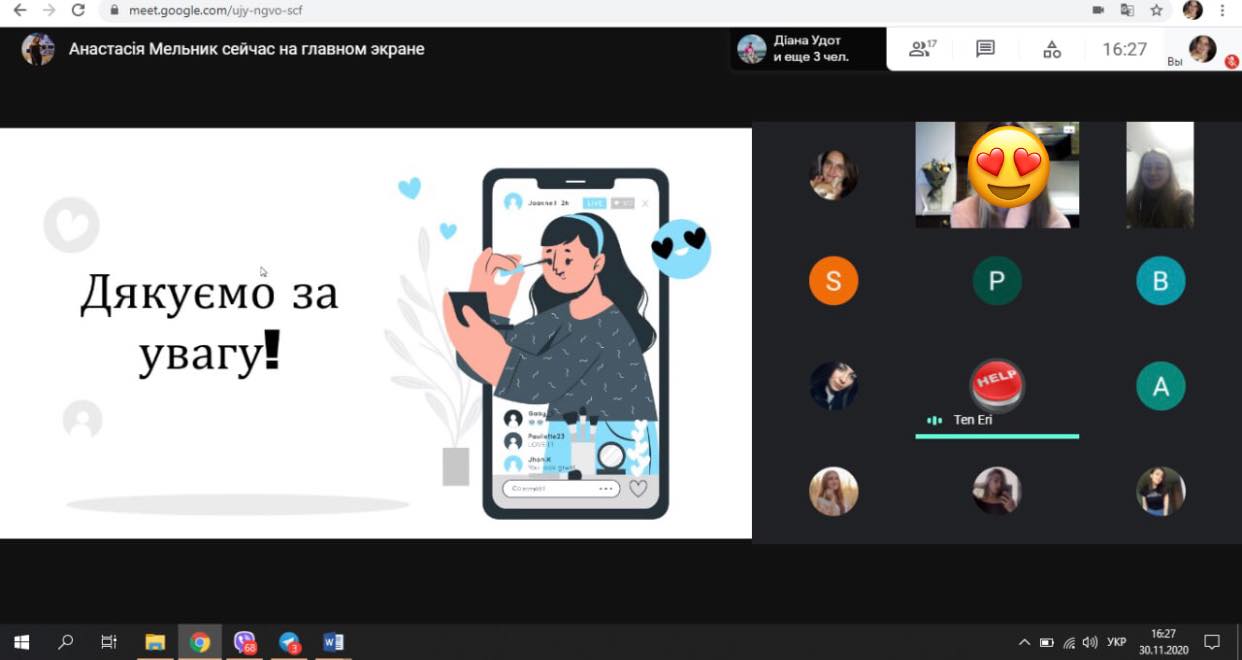 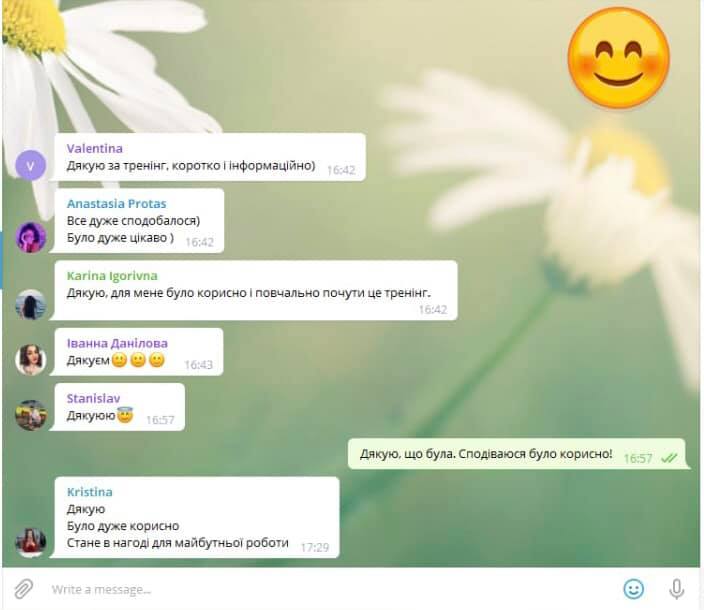 